Mapeamento de Rede de Apoio SocioassistenciaisNovembro 2023MAPEAMENTO REDE DE APOIO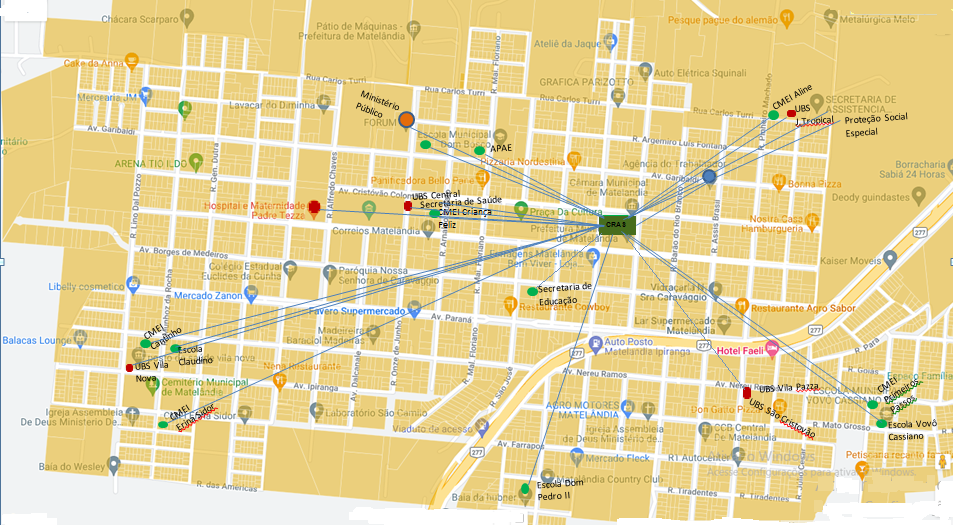 ASSISTÊNCIA SOCIALASSISTÊNCIA SOCIALASSISTÊNCIA SOCIALEstabelecimentoTelefoneEndereçoSecretaria de Desenvolvimento Social e Habitação3262-8396Rua Carlos Turri 240- Jardim TropicalCentro de Referência de Assistência Social - CRAS3262 -8351Rua Proteção Social Especial3262-8283Rua Carlos Turri 240- Jardim TropicalServiço de Convivência e Fortalecimento de Vínculos – SCFV  (PROFAM)3262-8396Rua Carlos Turri 240- Jardim TropicalCasa Lar3262-8397Av. Duque de Caxias, 482, CentroConselho Tutelar3262-8398Av. Duque de Caxias, 482, CentroEDUCAÇÃOEDUCAÇÃOEDUCAÇÃOEstabelecimentoTelefoneEndereçoSede da Secretaria de Educação e Polo Ead(45)3262-8382 e 3262-3176Av. Borges de Medeiros, 1.111 – CentroCMEI Criança Feliz3262-8373R. Arnaldo Busato, 581/ - CentroCMEI Cantinho da Criança 3262-8399Rua Munhoz da Rocha, 351 – Vila NovaCMEI Erina Maria Sidor 3262-8361Av. Vital Brasil, 569 – Vila NovaCMEI Aline Hardt  3262-8369Rua Carlos Turri, 350 – Jardim TropicalCMEI Primeiros Passos  3262-8362Avenida Nereu Ramos, 1136 – Vila PazzaCMEI Sonho Meu  3262-8272Rua Orestes Verdi Sn – Agro CafeeiraEscola Dom Bosco 3262-8271Rua Marechal. Floriano, 964 – CentroEscola Dom Pedro II 3262-8268Rua Manoel Ribas, 356 – São CristóvãoEscola Claudino Zanon 3262-8360Rua Souza Naves Sn – Vila NovaEscola Vovô Cassiano3262-2082R Mato Grosso, 357 – Vila PazzaEscola Prof. Ebehardo3206-8270R. Alvelar Brandão Viléla, 167-373 -  Agro CafeeiraEscola Duque de Caxias3262-8265Rua Nova Esperança, 92 – Vila EsmeraldaEscola Marino Rossi3262-8267Vila MarquesitaColégio Estadual Rui Barbosa3206-1150R. Mal. Castelo Branco, 170 – Agro CafeeiraColégio Estadual Euclides da Cunha3262-1009Rua Napoleao Laureano, 642 – Vila NovaEscola São Joao B de La Salle98433-8529MarquesitaColégio Passos Firmes3262-1507Av. Garibaldi, 1411 – Vila PintoEscola Piamarta3262-1187Av. Garibaldi, 1630 – Vila PintoEscola Menino Jesus – APAE 3262-1008Rua Ipanema, 639 Centro De Apoio Pedagógico – CEAPE3262-8382Av. Borges de Medeiros, 1111Biblioteca Do Sesi3262-2584Rua Presidente Vargas, 450 – Agro CafeeiraBiblioteca Castro Alves3262-8273Av. Duque de Caxias S/N – CentroCasa da Cultura3262-8370Av. Borges de Medeiros, 1.096 – centroTransporte Escolar3262-8368Rua Arnaldo Busatto, s/n° - Pátio de Máquinas – Vila PintoSAÚDESAÚDESAÚDEEstabelecimentoTelefoneEndereçoSecretaria de Saúde3262-8390Av Cristovao Colombo 1425 – CentroLaboratório3262-8254Av Cristovao Colombo 1425 – CentroFarmácia3262-8388Av Cristovao Colombo 1425 – CentroFarmácia Popular – Drogamais Bom Jesus Matelândia99949-2461Av. Borges de Medeiros, 839 – CentroFarmácia Popular – São Dimas 3262-1239Av. Paraná, 818Farmácia Popular - Farmacerta45 3206-1135Av. Presidente Vargas, 102, Sala 01SAMU0000-0190Av. Cristovão Colombo, 1.204, Centro UBS Central3262-3242Rua Onze de Junho nº 930 – CentroUBS Vila Nova3262-8391Rua Souza Naves S/NUBS Jardim Tropical3262-8395Rua Carlos Turri S/NUBS Vila Pasa3262-8392Rua Nereu Ramos S/NUBS São Cristovão3262-8251Rua Nereu Ramos  S/N.UBS Marquesita3262-3325MarquesitaUBS Agro Cafeeira3206-219Rua Orestes Verdi  nº 230UBS Vila Esmeralda3262-6003Av. Presidente Vargas S/N – Vila EsmeraldaCentro De Atenção Psicossocial – CAPS 3262-8393Av. Duque de Caxias 664 – CentroVigilância Sanitária 3262-8252Rua 11 de Junho, 930, CentroHospital e Maternidade Padre Tezza3262- 1289Av. Duque de Caxias, 1768 CentroACOLHIMENTO IDOSOACOLHIMENTO IDOSOACOLHIMENTO IDOSOEstabelecimentoTelefoneEndereçoLar Dos Idosos Nª Senhora Da SaúdeS/NRua Alfredo Chaves, 778TRABALHOTRABALHOTRABALHOEstabelecimentoTelefoneEndereçoAGENCIA DE EMPREGOS3262-1896 Rua Assis Brasil 453, Centro SEMEAR-Av. Paraná 1050JUSTIÇAJUSTIÇAJUSTIÇAEstabelecimentoTelefoneEndereçoPolicia Militar3262-1744Av. Borges de Medeiros, 1575 – CentroDelegacia de Policia Civil3262-1202Rua Napoleão Laureano, 764 – Vila NovaMinistério publico3262-1864Rua Onze de Junho, nº 1133 Fórum3327-9370Rua Onze de Junho, 1133LEGISLATIVOLEGISLATIVOLEGISLATIVOEstabelecimentoTelefoneEndereçoCâmara Vereadores3262-1421Av. Cristóvão Colombo, 777 – CentroProcuradoria da Mulher3262-2949Av. Cristóvão Colombo, 777ASSOCIAÇÕES/CLUBEASSOCIAÇÕES/CLUBEASSOCIAÇÕES/CLUBEEstabelecimentoTelefoneEndereçoAssociação Comercial e Empresarial de Matelândia – ACIMA3262-1381Rua Mal. Floriano, 505 – CentroRotary Club-Rua Manoel Ribas,, 95, CentroClube do Vovô-Rua Carlos Turri, 1376- 1406Clube do Vovô-Av. Governador Parigot S/N